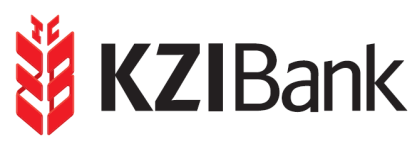 «ҚЗХ Банкі» ЕБ» АҚАО «ДБ «КЗИ Банк»2 қосымша – Заңды тұлғаларға Приложение 2 – Для Юридических лицНа Интернет - Банкинг-кеӨтініш форамсы /Форма Заявления(Әр ұяшықты үлкен ӘРІППЕН толтырыңыз/Заполняйте каждую клеточку БОЛЬШОЙ буквой)ОРНАЛАСҚАН ЖЕРІ /МЕСТО НАХОЖДЕНИЕ:Ел/Страна:Түрі/Вид:Фирма:БСН № БИН:Дата:ҰЙЫМ АДРЕСІ /АДРЕС ОРГАНИЗАЦИИКөше/Улица:Үй/Дом №:Пр/кеңсе/Кв/оф№:Аудан/Район:Индекс:Ел/Страна:Қала/Город:Облыс/Область:e-mail МӘЛІМЕТІ/ДАННЫЕ e-mail  e-mail 1:	@e-mail 2:	@ӘКІМШІНІҢ (ПАЙДАЛАНУШЫНЫҢ)ТӨЛҚҰЖАТ ДЕРЕКТЕРІПАСПОРТНЫЕ ДАННЫЕ АДМИНИСТРАТОРА (ПОЛЬЗОВАТЕЛЯ)Азамат/Гражданин      ҚР/РК     Басқа/Другое Жеке басын куәландырушы құжат /Документ подтверждающий личность:№ Жынысы/ПоЛауазымы /Должность:Аты /Имя:Тегі/Фамилия:Әкесі/Отчество:Туған жері/ Место рождения Туған күні/ День рождения Құпия сөз/Кодовое слово:(Енгізілген ақпаратты растайтын құжаттың көшірмесін қосыңыз/Приложите копию документа подтверждающую введенную информацию)ТЕЛЕФОНЫ - ФАКС Mobile:	Office 1:	Office 2:	Факс:	e-mail МӘЛІМЕТІ/ДАННЫЕ e-maile-mail 1:	@e-mail 2:	@ТЕЛЕФОН - ФАКСMobile:Office 1:Office 2:Факс:	(	     )Бір пайдаланушы қолы/Однопользовательская подписьКөп қолданушы қолы Многопользовательскаяая подписьҚолдар саны/ Количество подписейБіз банк ұсынған Интернет-банкинг жүйесін пайдаланғымыз келеді. /Мы бы хотели воспользоваться предоставляемой банком системой Интернет – Банкингом. Көрсетілген ақпарат дұрыс толтырылғанын растаймыз. /Подтверждаем, что указанные сведения были правильно заполнены намиКомпанияның уәкілетті тұлғасыУполномоченное лицо фирмыАты/ Имя ______________________________Тегі/Фамилия___________________________Лауазымы/Должность____________________Қолы/ Росписть  _________________________Компания мөрі/Печать фирмы/Уақыты/Дата____/____/_______КК/АА/ЖЖ  ДД/ММ/ГГБанктің өтінішті қабылдаған уәкілетті қызметкері/ уполномоченный сотрудник банка, принявший заявлениеАты/ Имя ______________________________Тегі/Фамилия___________________________Филиал________________________________Қолы/ Росписть  _________________________Мөр/ПечатьУақыты/Дата____/____/_______КК/АА/ЖЖ  ДД/ММ/ГГБанктің өтінішті мақұлдаған уәкілетті қызметкері/ уполномоченный сотрудник банка, подтвердивший заявлениеАты/ Имя ______________________________Тегі/Фамилия___________________________Филиал________________________________Қолы/ Росписть  _________________________Мөр/ПечатьУақыты/Дата____/____/_______КК/АА/ЖЖ  ДД/ММ/ГГ